    REFERRAL FOR CHILD FOCUSED RECRUITMENT				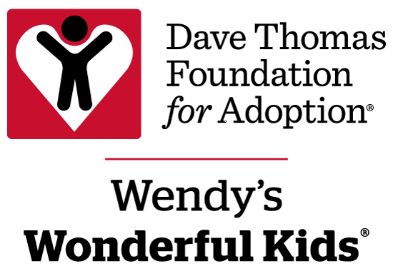 When complete, please send to Nexus-Kindred:Recruiter: Name email@nexuskindred.org / phoneSupervisor: Gretchen Welch gwelch@nexuskindred.org / 320-248-5656
Referring Worker: _______________________________________________    County: ______________Phone: (Cell/Office) _____________________________________________Fax: _________________________________________Email: _______________________________________How do you prefer to be contacted?  Phone (cell or office?)   EmailDate of referral: Gender	 Male    	 FemaleDoes the youth identify as a gender other than their legally assigned gender? ________________
Race (Check all that apply)	 Caucasian 	 African American	 Asian	 Native American	 ICWA Applies (Tribe: __________________)	 Hawaiian/Pacific Islander	 Other: Please describe:  _______________________________________________________Hispanic	 Yes    	 NoHow many times has the child been removed from home, including the current removal? _______When did the most recent removal take place? ____________________________________________When did the first removal take place? ________________________________________________Date of TPR: _________________________________Reason for entering the court system (check all that apply):	 Neglect	 Medical neglect	 Domestic violence	 Psychological or emotional abuse	 Unable to care for child	 Physical abuse	 Abandonment	 Failure to return	 Caretaker’s alcohol use	 Caretaker’s drug use	 Child alcohol use	 Child drug use	 Prenatal alcohol exposure	 Prenatal drug exposure	 Diagnosed condition	 Inadequate access to mental health services	 Inadequate access to medical services	 Child behavior problem	 Death of caretaker	 Incarceration of caretaker	 Caretaker’s significant impairment – physical or emotional	 Caretaker’s significant impairment – cognitive	 Inadequate housing	 Child requested placement	
	 Sex trafficking	 Parental immigration detainment or deportation	 Family conflict related to child’s sexual orientation, gender identity, or gender expression	 Educational neglect	 Public agency title IV-E agreement	 Homelessness	 Sexual abuse	 Voluntary relinquishment for adoption	 Runaway	 Whereabouts unknown	 Cannot disclose Other (please list: _______________)Number of placements between the most recent removal and the time of referral: ________________Placement at the time the child entered the WWK program:	 Family foster (relative)	 Family foster (non-relative)	 Runaway	 Trial home visit	 Institution	 Supervised independent living	 Group home	 HospitalPlacement contact info (name, address, phone number, contact person): _______________________________________________________________________________________________________If in a foster home, was the child placed directly by a public agency, or through a private agency?       	Public   	Private (Agency Name/contact: __________________________)What was the monthly or daily payment that the public child welfare agency provided the placement on behalf of this child at the time the child entered the WWK program? (Including admin rate if placed through a private agency) $ ____________ per  month  dayWas the child eligible for title IV-E foster care at the time the child entered the WWK program?	 Yes	 No   Will a family receive an adoption/guardianship subsidy on behalf of this child?	 Yes 	 No  If yes, is the child eligible for title IV-E adoption/guardianship assistance? 	 Yes   	 NoDoes the child have any health, behavioral or mental health conditions?	 Intellectual disability	 Autism spectrum disorder	 Visual impairment and blindness	 Hearing impairment and deafness	 Orthopedic impairment or other physical condition	 Mental or emotional disorders	 Attention deficit hyperactivity disorder	 Serious mental disorders	 Development delay	 Developmental disabilities	 Other diagnosed condition (Please specify) ___________________________________________Has the child had a failed adoption prior to coming on the WWK caseload?	 Yes, pre-finalization	 Yes, post-finalization	 No	 Don’t knowIf yes, was the previous adoption through the WWK program?	 Yes	 No	 Don’t knowCharacterize past efforts to recruit for this child (check all that apply):	 No past efforts	 Minimal – General/targeted	 Minimal – Child-specific	 Extensive – General/targeted	 Extensive – Child-specific	 Don’t knowDoes the child have any siblings?	 Yes	 No	 Don’t knowOther team member information:Name of School/Staff Contact:            	Phone:             		Email:            		Guardian ad Litem:           		Phone:             		Email:            Child’s Attorney:           		Phone:             		Email:            Therapist:           			Phone:             		Email:            Tell us more about the child: Thank you for taking the time to complete this referral so that we can determine how to best serve you and the youth’s recruitment needs.  If you have any questions, please contact us using the contact information above.The recruiter will be in contact within 48 hours to discuss the referral with you. To most effectively serve this child(ren) we will need your assistance in obtaining the following documentation within two weeks of this referral:social/medical history most recent psychological evaluation relative/kinship search school records/IEPTPR orderout of home placement planCHIPS petitionChild’s name (Full first name and last initial only)Date of birth[For recruiter] Date youth entered WWK programSibling nameCustodial agency case ID number if still in careIs sibling in the WWK program?Does sibling live with the referred child?